StandardActivityHome ExtensionII Approaches to LearningA Eagerness and Curiosity1.  Shows increased eagerness and curiosity as a learnerHave the children cover their eyes and play sounds and let them guess. Play sounds like birds, ocean, cows, cat, air plane, etc. Involve your toddler in cooking preparation. Talk to them about how things feel, how they smell, and how they taste.I Physical DevelopmentC. Fine Motor Development1. Demonstrates increasing precision, strength, coordination, and efficiency when using hand muscles for play and functional tasksBenchmark a. Coordinates the use of hands and fingersUse green slime and googly eyes to make a sensory bin. Add pretend spiders and different Halloween items 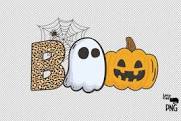 Sing songs with your child with simple hand motions. Find some fall songs on the internet and teach it to them.VI Scientific InquiryScientific Inquiry through exploration and discovery 1. Uses sense to explore and understand their social and physical environment Benchmark b. Begins to use sense to observe and experience the environmentGet a spool of bubble wrap and allow children to pop it. Have them stomp it or just press it with their fingers talking about popping loud and soft.Provide sensory activities for your toddler. Create bins of a little bit of water and some toys or put a bin with kinetic sand. Talk to your child about how it feels and showing them how they can meet their sensory needs.